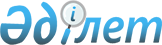 Об утверждении Плана развития современной инфраструктурыПостановление Правительства Республики Казахстан от 12 октября 2007 года N 932

      В целях реализации Указа Президента Республики Казахстан от 6 апреля 2007 года N 310 "О дальнейших мерах по реализации Стратегии развития Казахстана до 2030 года" Правительство Республики Казахстан ПОСТАНОВЛЯЕТ : 

      1. Утвердить прилагаемый План развития современной инфраструктуры (далее - План). 

      2. Центральным и местным исполнительным органам, иным государственным органам Республики Казахстан, ответственным за выполнение Плана: 

      1) обеспечить своевременное выполнение мероприятий, предусмотренных Планом; 

      2) два раза в год, к 15 января и 15 июля, по итогам полугодия представлять информацию о ходе выполнения Плана в Министерство экономики и бюджетного планирования Республики Казахстан. 

      3. Министерству экономики и бюджетного планирования Республики Казахстан два раза в год, к 30 января и 30 июля, по итогам полугодия представлять сводную информацию о ходе выполнения Плана в Правительство Республики Казахстан. 

      4. Настоящее постановление вводится в действие со дня подписания.       Премьер-Министр 

   Республики Казахстан Утвержден             

постановлением Правительства   

Республики Казахстан       

от 12 октября 2007 года N 932  

                            План 

          развития современной инфраструктуры Примечание: расшифровка аббревиатур: МЭБП   - Министерство экономики и бюджетного планирования 

         Республики Казахстан 

МЮ     - Министерство юстиции Республики Казахстан 

МФ     - Министерство финансов Республики Казахстан 

МТК    - Министерство транспорта и коммуникаций Республики Казахстан 

МИТ    - Министерство индустрии и торговли Республики Казахстан 

МИД    - Министерство иностранных дел Республики Казахстан 

МЭМР   - Министерство энергетики и минеральных ресурсов 

         Республики Казахстан 

МСХ    - Министерство сельского хозяйства Республики Казахстан 

АИС    - Агентство Республики Казахстан по информатизации и связи 

АО "Холдинг "Самрук"  - акционерное общество "Казахстанский холдинг 

по управлению государственными активами "Самрук" 

АО "ФУР "Қазына"      - акционерное общество "Фонд устойчивого развития "Қазына" 

АО "Холдинг "Самгау"  - акционерное общество "Государственный холдинг "Самгау" 

АО "Холдинг "КазАгро" - акционерное общество "Национальный управляющий холдинг "КазАгро" 

НЭПК "Союз "Атамекен" - Объединение юридических лиц "Народная экономическая палата Казахстана "Союз "Атамекен" 

СНиП                  - строительные нормы и правила        Сноска. Примечание с изменениями, внесенными постановлением Правительства РК от 20.07.2009 N 1101 . 
					© 2012. РГП на ПХВ «Институт законодательства и правовой информации Республики Казахстан» Министерства юстиции Республики Казахстан
				N 

п/п Мероприятие Форма 

завершения Ответст- 

венные 

за испол- 

нение 

(реали- 

зацию) Срок 

исполнения 

(реализации) Предпо- 

лагаемые 

расходы 

(тыс. 

тенге) Источ- 

ники 

финан- 

сирова- 

ния 1 2 3 4 5 6 7 1. Анализ мировых 

тенденций развития 

современной инф- 

раструктуры, в 

т.ч. прогрессив- 

ных технологий 

и материалов Информация 

в Прави- 

тельство 

Республики 

Казахстан МЭБП 

(созыв), 

МТК, АИС, 

МЭМР, МСХ, 

МИТ, АО 

"Холдинг 

"Самгау" Ежегодно, 

30 января, 

30 июня Не тре- 

буются 2. Анализ реализации 

действующих 

стратегических и 

программных доку- 

ментов на предмет 

соответствия сов- 

ременным требова- 

ниям и спросу Информация 

в Прави- 

тельство 

Республики 

Казахстан МЭБП 

(созыв), 

МТК, АИС, 

МЭМР, МСХ, 

МИТ, АО 

"Холдинг 

"Самгау" Ежегодно, 

30 января, 

30 июня Не тре- 

буются 3. Инфраструктурное 

обеспечение реали- 

зации прорывных 

макропроектов Информация 

в Прави- 

тельство 

Республики 

Казахстан МЭБП 

(созыв), 

МИТ, МТК, 

АИС, МЭМР, 

МСХ, АО 

"Холдинг 

"Самрук", 

АО 

"Холдинг 

"Самгау", 

АО 

"Холдинг 

"КазАгро" Ежегодно, 

30 января, 

30 июня Объемы 

будут 

опреде- 

лены 

по мере 

прора- 

ботки 

проектов Вне- 

бюд- 

жет- 

ные 

сред- 

ства 4. Разработка 

комплекса мер по 

развитию отрасли 

гражданской 

авиации на 

2009-2011 годы Предложение 

в Прави- 

тельство 

Республики 

Казахстан МТК Декабрь 

2008 год Не тре- 

буются 5. Разработка 

комплекса мер по 

развитию современ- 

ной отрасли 

телекоммуникаций 

на 2009-2011 годы Предложение 

в Прави- 

тельство 

Республики 

Казахстан АИС 

(созыв), 

АО 

"Холдинг 

"Самгау" Август 

2008 год Не тре- 

буются 6. Проведение подго- 

товительных меро- 

приятий по разра- 

ботке Генеральной 

схемы организации 

территорий Респуб- 

лики Казахстан, 

в том числе: Информация 

в МЭБП РК МИТ 15 января 

2008 года, 

15 июля 

2008 года 29974 Рес- 

публи- 

кан- 

ский 

бюджет 6.1. Подготовка пред- 

ложения по опреде- 

лению порядка раз- 

работки и согласо- 

вания Генеральной 

схемы Республики 

Казахстан Предложение 

в Прави- 

тельство 

Республики 

Казахстан МИТ Декабрь 

2008 год Не тре- 

буются 6.2. Внесение изменений 

в действующий 

СНиП Республики 

Казахстан 

3.01-07-2001 

"Инструкция о 

составе, порядке 

разработки, согла- 

сования и утверж- 

дения градострои- 

тельных проектов 

в Республики 

Казахстан" Информация 

в МЭБП РК МИТ 15 января 

2008 года, 

15 июля 

2008 года 4760 Рес- 

публи- 

кан- 

ский 

бюджет 6.3. Разработка и 

согласование в 

установленном 

порядке рекоменда- 

ции по разработке 

Генеральной схемы 

организации терри- 

тории Республики 

Казахстан Информация 

в МЭБП РК МИТ 15 января 

2008 года, 

15 июля 

2008 года 25214 Рес- 

публи- 

кан- 

ский 

бюджет 7. Разработка комп- 

лекса мер по реа- 

лизации междуна- 

родного инвести- 

ционного мегапро- 

екта создания 

единой системы 

транзита в направ- 

лении Европа-Азия Предложение 

в Прави- 

тельство 

Республики 

Казахстан МТК 

(созыв), 

МИД, МЮ, 

МФ, МЭБП, 

МСХ, акимы 

областей, 

гг. Астаны 

и Алматы, 

АО 

"Холдинг 

"Самгау", 

АО "ФУР 

"Қазына", 

АО 

"Холдинг 

"КазАгро", 

"НЭПК 

"Союз 

"Атамекен" Июль 

2008 год Не тре- 

буются 8. Оценка финансовой 

обеспеченности 

программных доку- 

ментов с предос- 

тавлением оценки 

эффективности 

использования 

бюджетных средств Информация 

в МЭБП РК МТК, АИС, 

МЭМР, МСХ, 

АО "ФУР 

"Қазына", 

АО 

"Холдинг 

"Самгау" Ежегодно 

15 января, 

15 июня Не тре- 

буются 9. Разработка комп- 

лекса мер по раз- 

витию мультимо- 

дальных перевозок Предложение 

в Прави- 

тельство 

Республики 

Казахстан МТК 2009 год Не тре- 

буются 10. Корректировка дей- 

ствующих програм- 

мных документов 

с учетом разрабо- 

танной Генеральной 

схемы организации 

территорий Респуб- 

лики Казахстан Постанов- 

ление Пра- 

вительства 

Республики 

Казахстан Заинтере- 

сованные 

государ- 

ственные 

органы 2011 год Не тре- 

буются 11. Разработка комп- 

лекса мер по раз- 

витию почтовой 

отрасли и почтово- 

сберегательной 

системы Республики 

Казахстан на 

2011-2015 годы Предложение 

в Прави- 

тельство 

Республики 

Казахстан АИС, АО 

"Холдинг 

"Самгау" 2010 год Не тре- 

буются 